The sublimation of air freshenerLearning objectivesDescribe sublimation and deposition.Understand the difference between sublimation and deposition.Use the particle model to explain sublimation and deposition.IntroductionAir fresheners are used to make a room smell pleasant and come in different forms including solids, liquids and aerosol sprays. In this demonstration, you will observe the changes of state that occur when a solid air freshener is heated and then cooled.The demonstrationAt the start of the demonstration, your teacher will have set up the equipment in a fume cupboard as shown in the diagram below. Answer questions 1–5 while you are waiting for an observable change.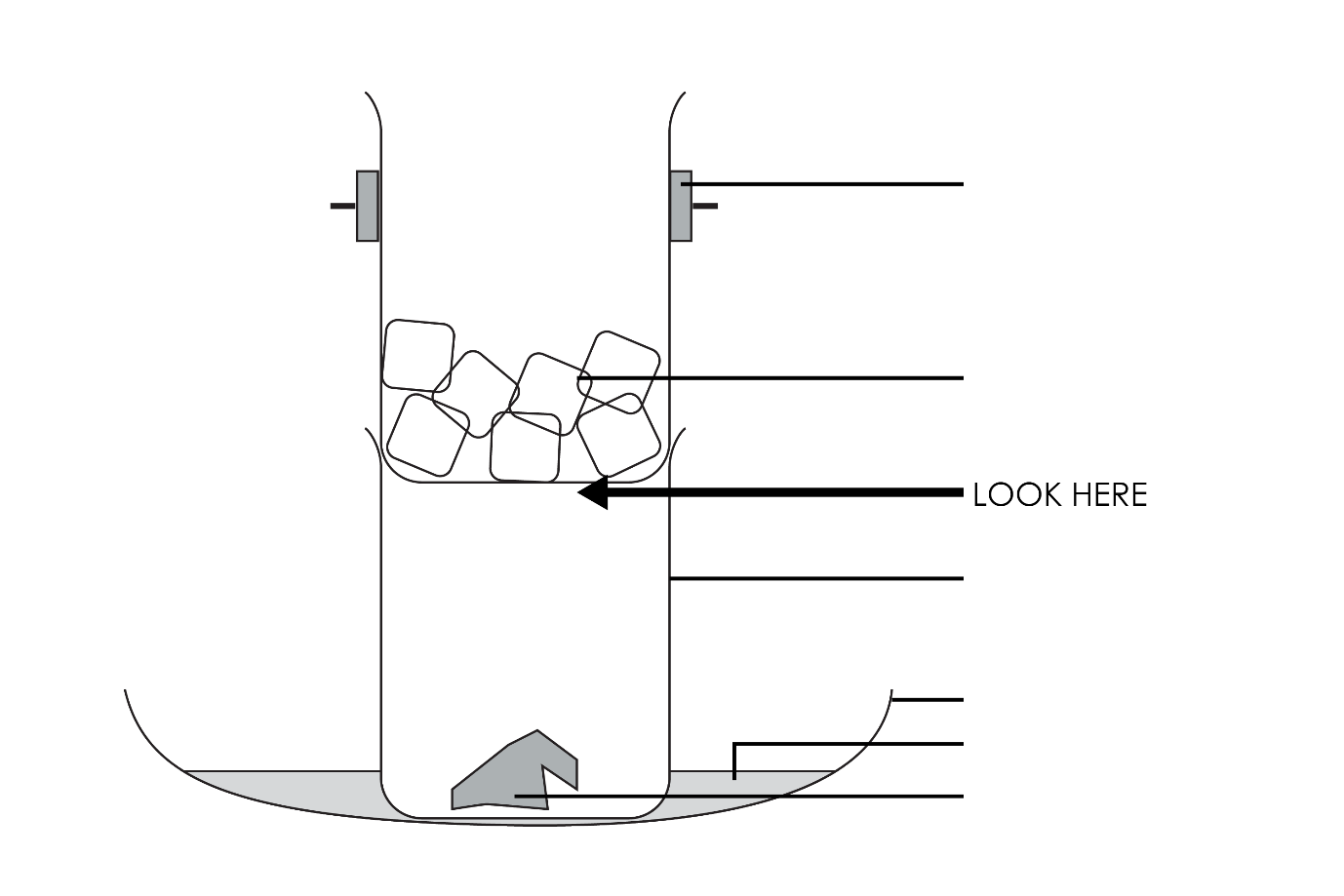 QuestionsUse the words below to label the diagram.ice          hot water          air freshener          clamp

small dish          beakerComplete the sentences.The demonstration is carried out in the fume cupboard because some air fresheners produce ________________ substances when they are ________________ quickly, which are not good to breathe in.________________ was used to slowly heat the air freshener. Ice was added to the top beaker to make a _______________ surface for the gaseous air freshener particles to hit.Predict what you will observe during the demonstration.______________________________________________________________________________________________________________________________________________________________________________________________________________________________________________________ObservationsRecord your observations from the demonstration here.1. ___________________________________________________________________________________________________________________________________________________________________________________________________________________________________________________2. ___________________________________________________________________________________________________________________________________________________________________________________________________________________________________________________ConclusionChoose the correct word to complete the sentences.cooled          lost          gas          solid          liquid          heated          energy

evaporation          sublimation          condensation          depositionWhen the air freshener was ________________ it changed from a solid to a ________________ because the particles took in lots of ________________. We call this process ________________.When the gas particles hit the ________________ surface they turned back to a ________________ because they had ________________ a lot of energy. We call this process ________________.Changes of state questions Choose the correct word to explain the following changes of state:evaporation                melting                sublimationcondensation                deposition                freezingSolid  liquid (eg ice to water) is known as ___________________________.Liquid  solid (eg water to ice) is known as ___________________________.Liquid  gas (eg water to steam) is known as ___________________________.Gas  liquid (eg steam to water) is known as ___________________________.Solid  gas (eg dry ice to carbon dioxide gas) is known as _____________________.Gas  solid (eg carbon dioxide gas to dry ice) is known as _____________________.During the air freshener demonstration, two changes of state took place. Draw a circle around the words that best describe those changes of state.evaporation                melting                sublimationcondensation                deposition                freezing